Instructions:Complete this form Forward with information to our Complaint Manager via stamp self-addressed envelope provided at your intake.  If you do not have this envelope, then please feel free to contact us by:Please do not put your name through our website or on the envelope. 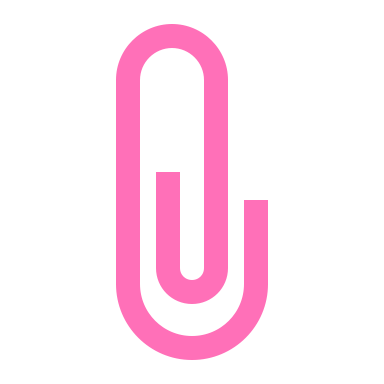 OFFICE USE ONLYAnonymous Complaints and Feedback FormWebsite www.compassionsa.com.au Postal Address 191 Fullarton Road Dulwich SA 5065 Who is the person, or what is the service, about whom you are complaining or providing feedback aboutWho is the person, or what is the service, about whom you are complaining or providing feedback aboutWho is the person, or what is the service, about whom you are complaining or providing feedback aboutWho is the person, or what is the service, about whom you are complaining or providing feedback aboutName or ServiceDoes the person know you are making this complaint/providing feedback?Does the person know you are making this complaint/providing feedback?  Yes NoWhat is your Complaint/Feedback about?Would you please provide some details to help us understand your concerns? You should include what happened, where it happened, the time it happened and who was involved.Supporting InformationWould you please attach copies of any documentation that may help us to investigate your complaint/feedback (for example letters, references, emails)?What outcomes are you seeking because of the complaint/feedback?Date receivedAction taken or requiredDate action completedSignature